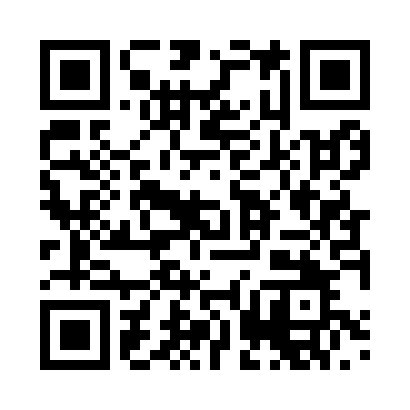 Prayer times for Unkenhof, GermanyWed 1 May 2024 - Fri 31 May 2024High Latitude Method: Angle Based RulePrayer Calculation Method: Muslim World LeagueAsar Calculation Method: ShafiPrayer times provided by https://www.salahtimes.comDateDayFajrSunriseDhuhrAsrMaghribIsha1Wed3:315:541:175:198:4110:542Thu3:285:521:175:208:4210:573Fri3:255:511:175:208:4410:594Sat3:215:491:175:218:4611:025Sun3:185:471:175:228:4711:056Mon3:155:451:175:228:4911:087Tue3:115:441:175:238:5011:118Wed3:085:421:175:238:5211:149Thu3:045:411:175:248:5311:1710Fri3:025:391:165:258:5511:2111Sat3:015:371:165:258:5611:2412Sun3:005:361:165:268:5811:2513Mon3:005:341:165:268:5911:2514Tue2:595:331:165:279:0111:2615Wed2:595:321:165:279:0211:2616Thu2:585:301:165:289:0311:2717Fri2:585:291:165:299:0511:2818Sat2:575:281:175:299:0611:2819Sun2:575:261:175:309:0811:2920Mon2:565:251:175:309:0911:2921Tue2:565:241:175:319:1011:3022Wed2:555:231:175:319:1211:3123Thu2:555:211:175:329:1311:3124Fri2:555:201:175:329:1411:3225Sat2:545:191:175:339:1511:3226Sun2:545:181:175:339:1711:3327Mon2:535:171:175:349:1811:3428Tue2:535:161:175:349:1911:3429Wed2:535:161:185:359:2011:3530Thu2:535:151:185:359:2111:3531Fri2:525:141:185:369:2211:36